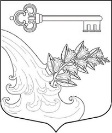 АДМИНИСТРАЦИЯ УЛЬЯНОВСКОГО ГОРОДСКОГО ПОСЕЛЕНИЯ ТОСНЕНСКОГО РАЙОНА ЛЕНИНГРАДСКОЙ ОБЛАСТИ ПОСТАНОВЛЕНИЕО внесении изменений в постановление администрации Ульяновского городского поселения Тосненского района Ленинградской области от 04.04.2016 года     № 100 «Об утверждении порядка осуществления полномочий по внутреннему муниципальному финансовому контролю и контролю в сфере закупок товаров, работ, услуг для обеспечения муниципальных нужд муниципального образования Ульяновское городское поселение Тосненского района Ленинградской области» (вред. от 21.05.2018 № 131; от 13.11.2020 № 683).В соответствии с приказом Федерального казначейства Российской Федерации от 12.03.2018 №14н, статьей 269.2 Бюджетного кодекса Российской Федерации, частью 8 статьи 99 Федерального закона от 05.04.2013 № 44-ФЗ «О контрактной системе в сфере закупок товаров, работ, услуг для обеспечения государственных и муниципальных нужд»ПОСТАНОВЛЯЮ:Внести в постановление администрации Ульяновского городского поселения Тосненского района Ленинградской области от 04.04.2016 № 100  «Об утверждении порядка осуществления полномочий по внутреннему муниципальному финансовому контролю и контролю  в сфере закупок товаров, работ, услуг для обеспечения муниципальных нужд  муниципального образования Ульяновское городское поселение» следующие изменения: Порядок осуществления полномочий по внутреннему муниципальному финансовому контролю и контролю в сфере закупок товаров, работ, услуг для обеспечения муниципальных нужд Ульяновского городского поселения Тосненского района изложить в новой редакции, согласно приложению к настоящему постановлению.Опубликовать настоящее постановление в сетевом издании «ЛЕНОБЛИНФОРМ» и разместить на официальном сайте администрации Ульяновского городского поселения Тосненского района Ленинградской области в информационно-телекоммуникационной сети «Интернет».Настоящее постановление вступает в силу со дня официального опубликования.Контроль за исполнением настоящего постановления оставляю за собой.Глава администрации	                                                                К.И. Камалетдинов13.12.2022 №1281